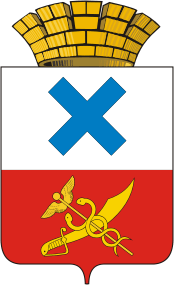 Дума Городского округа «город Ирбит» Свердловской областиВосьмой созывОдиннадцатое заседаниеРЕШЕНИЕот        сентября 2023 года  №   г. ИрбитОб утверждении положения о порядке проведения торгов, предметом которых является право на заключения договора на установку и эксплуатацию рекламной конструкцииВ соответствии с Конституцией Российской Федерации, в соответствии                             с Гражданским кодексом Российской Федерации, Земельным кодексом Российской Федерации, Бюджетным кодексом Российской Федерации от 31 июля 1998 года №145-ФЗ, Федеральным законом от 06 октября 2003 года № 131-ФЗ «Об общих принципах организации местного самоуправления в Российской Федерации», Федеральным законом от 13 марта 2006 года № 38-ФЗ «О рекламе», руководствуясь Уставом Городского округа «город Ирбит» Свердловской области, Дума Городского округа «город Ирбит» Свердловской областиРЕШИЛА:1. Утвердить в новой редакции Положение о порядке проведения торгов, предметом которых является право на заключения договора на установку и эксплуатацию рекламной конструкции (прилагается).2. Решение Думы Муниципального образования город Ирбит от 26.08.2016 № 415 «Об утверждении Положения о порядке проведения торгов на право заключения договора на установку и эксплуатацию рекламной конструкции на объектах муниципальной собственности и на земельных участках государственная собственность, на которые                не разграничена» признать утратившим силу.3. Опубликовать настоящее решение в Ирбитской общественно-политической газете «Восход».4. Настоящее решение вступает в силу с момента его официального опубликования.5. Контроль за исполнением настоящего решения возложить на постоянную комиссию по промышленной политике и хозяйственной деятельности.Председатель Думы                                                                   Глава Городского округа                                                    Городского округа «город Ирбит»                                          «город  Ирбит»                                                        Свердловской области                                                               Свердловской области                           П.Н. Томшин                                                                             Н.В. ЮдинПриложение к решению ДумыГородского округа «город Ирбит»Свердловской областиот      сентября 2023 года №   Положение о порядке проведения торгов, предметом которых является право на заключения договора на установку и эксплуатацию рекламной конструкции. Глава 1. Общее положение1.1. Настоящее Положение разработано в соответствии с Гражданским кодексом Российской Федерации, Земельным кодексом Российской Федерации, Бюджетным кодексом Российской Федерации от 31 июля 1998 года №145-ФЗ, Федеральным законом от 06 октября 2003 года № 131-ФЗ «Об общих принципах организации местного самоуправления в Российской Федерации», Федеральным законом от 13 марта 2006 года № 38-ФЗ «О рекламе».1.2. Основными целями торгов являются:развитие визуальной информации и улучшение внешнего облика Городского округа «город Ирбит» Свердловской области;развитие конкуренции на рынке рекламных услуг;создание равных условий и возможностей для получения мест размещения рекламных конструкций на территории Городского округа «город Ирбит» Свердловской области;увеличения доходов бюджета Городского округа «город Ирбит» Свердловской области от размещения рекламных конструкций.1.3. Основными принципами проведения торгов являются единство требований для всех участников, открытость и доступность информации о проведении торгов, гласность и состязательность при проведении торгов.1.4. Настоящее Положение определяет порядок организации и проведения торгов в виде открытого аукциона в электронной форме (далее - электронный аукцион), предметом которого является право заключения договора на установку и эксплуатацию рекламной конструкции с использованием муниципального имущества Городского округа «город Ирбит» Свердловской области (объектов недвижимости) - зданий, строений, сооружений, земельных участков, а также земельных участков, право государственной собственности, на которые не разграничено.1.5. Торги проводятся только в отношении рекламных конструкций, указанных в схеме размещения рекламных конструкций на территории Городского округа «город Ирбит» Свердловской области.Глава 2. Организатор торгов2.1. В качестве организатора торгов от имени администрации Городского округа «город Ирбит» Свердловской области выступает Отдел имущественных и земельных отношений администрации Городского округа «город Ирбит» Свердловской области (далее - организатор торгов).2.2. Организатор торгов разрабатывает и утверждает аукционную               документацию.Аукционная документация включает в себя:- состав лотов, выставляемых на аукцион, представляющий собой перечень мест размещения рекламных конструкций с указанием их типов и видов, установка которых допускается схемой размещения рекламных конструкций на территории Городского округа «город Ирбит» Свердловской области, утверждаемой муниципальным правовым актом; начальная цена предмета аукциона (размер ежегодной платы по договору) устанавливается в размере, определяемом на основании отчета об оценке рыночной стоимости права на заключение договора, составленного независимым оценщиком                      в соответствии с законодательством Российской Федерации об оценочной деятельности.;- «шаг» аукциона в размере до 5 процентов начальной цены аукциона;- сумму задатка в размере до 70 процентов начальной цены аукциона, срок внесения задатка лицами, заявившими о своем намерении участвовать в аукционе (далее - претенденты);- место, даты начала и окончания приема заявок на участие в аукционе;- срок рассмотрения заявок на участие в аукционе;- дату принятия решения о признании претендентов  участниками аукциона;- дату, время и место проведения аукциона;- форму заявки на участие в аукционе;- проект договора на установку и эксплуатацию рекламной конструкции;- порядок и срок отзыва заявок на участие в аукционе.2.3. Организатор торгов:- принимает решение в виде постановления администрации Городского округа «город Ирбит» Свердловской области о проведении  торгов.В решении о проведении торгов указываются:1) предмет торгов - право на заключение договора на установку и эксплуатацию рекламных конструкций с использованием муниципального имущества.2) форма проведения торгов – электронный аукцион;3) адрес места установки рекламной конструкции и его характеристика (в том числе стена, крыша здания, строения, сооружения, ограждение, столб, газон, тротуар, земельный участок); 4) начальная цена предмета аукциона, величина ее повышения («шаг аукциона»);5) размер задатка, срок его внесения;6) наименование организатора торгов;7) место и сроки организации и проведения аукциона.- определяет электронную площадку, на которой будет проводиться электронный аукцион;- организует подготовку и размещение извещений о проведении торгов (или об отказе в его проведении), об изменении условий торгов, об итогах проведенных аукционов на официальном сайте Российской Федерации для  размещения информации о проведении торгов (www.torgi.gov.ru) и на официальном сайте администрации Городского округа «город Ирбит» Свердловской области www.moirbit.ru, и публикует извещение в государственном автономном учреждении печати Свердловской области «Редакция газеты «Восход» не менее чем за тридцать календарный дней до даты проведения аукциона;- формирует состав аукционной комиссии, назначает ее председателя, заместителя председателя и секретаря;- в порядке межведомственного информационного взаимодействия                 запрашивает выписку из Единого государственного реестра юридических лиц (для претендентов - юридических лиц) либо из Единого государственного          реестра индивидуальных предпринимателей (для претендентов - индивидуальных предпринимателей);- осуществляет материально-техническое обеспечение работы комиссии по проведению аукционов;- уведомляет претендентов о принятом комиссией по проведению аукционов решении о допуске претендента к участию в аукционе либо об отказе в допуске к участию в аукционе не позднее дня, следующего за днем подписания комиссией по проведению аукционов протокола признания претендентов участниками аукциона;- заключает договор на установку и эксплуатацию рекламной конструкции с победителем торгов и (или) с единственным участником торгов;- осуществляет иные функции, связанные с обеспечением организации и проведения торгов, предусмотренные действующим законодательством.Раздел 3. Аукционная комиссия3.1. При проведении торгов в соответствии с настоящим Положением создается постоянно действующая аукционная комиссия.3.2. Аукционная комиссия состоит из представителей: заместитель главы администрации Городского округа «город  Ирбит» Свердловской области, специалист и начальник отдела имущественных и земельных отношений  администрации Городского округа «город  Ирбит» Свердловской области, начальник отдела архитектуры и градостроительства администрации Городского округа «город  Ирбит» Свердловской области, начальника юридического отдела администрации Городского округа «город  Ирбит» Свердловской области, председатель Думы Городского округа «город  Ирбит» Свердловской области. Общее число членов комиссии шесть человек.Персональный состав комиссии утверждается постановлением администрации Городского округа «город  Ирбит» Свердловской области.3.3. Председатель аукционной комиссии – заместитель главы администрации Городского округа «город  Ирбит» Свердловской области, курирующий вопросы отдела имущественных и земельных отношений администрации Городского округа «город  Ирбит» Свердловской области.3.4. В своей деятельности аукционная комиссия руководствуется действующим законодательством Российской Федерации и настоящим Положением.3.5. Аукционная комиссия осуществляет следующие функции:1) осуществляет контроль соблюдения порядка проведения торгов;2) принимает решение о допуске претендентов к участию в торгах или об отказе в допуске к участию в торгах по основаниям, установленным настоящим Положением и Извещением.3) определяет победителя торгов в соответствии с условиями торгов. По итогам торгов составляется протокол о результатах торгов, который подписывается всеми членами комиссии;4) принимает решение о признании торгов несостоявшимися в установленных настоящим Положением случаях;5) осуществляет иные полномочия, связанные с проведением торгов, в соответствии с настоящим Положением.3.6. Аукционная комиссия правомочна осуществлять функции, предусмотренные настоящим Положением, если на ее заседании присутствует не менее пятидесяти процентов от общего числа ее членов. 3.7. Решение аукционной комиссии принимается открытым голосованием простым большинством голосов членов аукционной комиссии, присутствующих на заседании. Каждый член аукционной комиссии имеет один голос. При равенстве голосов членов аукционной комиссии голос председателя на заседании является решающим.3.8. Председатель комиссии организует ее работу, председательствует на заседаниях и представляет комиссию в органах государственной власти и местного самоуправления, иных организациях.3.9. Заместитель председателя комиссии выполняет функции председателя комиссии в случае его отсутствия или по его поручению.4. Извещение о проведении торгов4.1. Организатор торгов размещает извещение не позднее, чем за 30 (тридцать) дней до даты проведения электронного аукциона на официальном сайте Российской Федерации для  размещения информации о проведении торгов (www.torgi.gov.ru) и на официальном сайте администрации Городского округа «город Ирбит» Свердловской области www.moirbit.ru, также публикует извещение в государственном автономном учреждении печати Свердловской области «Редакция газеты «Восход».4.2. Извещение должно содержать следующие обязательные сведения:1) наименование организатора торгов, его местонахождение с указанием адреса, адрес электронной почты и номер контактного телефона ответственного лица организатора торгов;2) о форме торгов – электронный аукцион;3) предмет торгов - право на заключение договора на установку и эксплуатацию рекламных конструкций с использование муниципального имущества;4) описание - место размещения рекламной конструкции (адрес установки и эксплуатации, картографический материал, фотоматериал), номер рекламной конструкции в схеме размещения рекламных конструкций, тип рекламной конструкции, вид рекламной конструкции, размер одной стороны рекламной конструкции, количество сторон рекламной конструкции, общая площадь и технологическая характеристика рекламной конструкции (наличие/отсутствие подсвета, тип подсвета, наличие/отсутствие автоматической смены экспозиции);5) начальная цена предмета торгов; 6) величину повышения начальной цены – «шаг аукциона»;7) размер задатка, срок, порядок его внесения и возврата, а также реквизиты счета, на который должен поступить задаток;8) информация об Электронной площадке;9) форма Заявки;10) перечень документов, которые претендент должен представить организатору торгов, с указанием требований по их оформлению;11) о порядке и сроках отзыва Заявок и их изменения.12) о сроках рассмотрения Заявок.13) о сроке, в течение которого организатор торгов вправе отказаться от проведения торгов;14) о порядке проведения торгов и подведения его итогов;15) о порядке оформления участия в торгах;16) о порядке определения победителя торгов;17) о сроке, в течение которого должен быть подписан Договор с победителем торгов, единственным участником торгов;18) о сроке действия Договора;19) проект договора на установку и эксплуатацию рекламной конструкции, заключаемого по результатам торгов.4.3. Организатор торгов вправе принять решение о внесении изменений в Извещение не позднее, чем за 3 (три) дня до даты окончания срока подачи Заявок.В течение одного рабочего дня с даты принятия указанного решения организатор торгов размещает такие изменения на официальном сайте Российской Федерации для  размещения информации о проведении торгов (www.torgi.gov.ru) и на официальном сайте администрации Городского округа «город Ирбит» Свердловской области www.moirbit.ru, Электронной площадке.При этом срок подачи Заявок на участие в торгах должен быть продлен таким образом, чтобы с даты размещения внесенных изменений в Извещение до даты окончания подачи Заявок на участие в торгах этот срок составлял не менее 15 (пятнадцати) дней.4.4. Организатор торгов вправе принять решение об отказе от проведения торгов  в любое время, но не позднее, чем за 3 (три) дня до даты окончания срока подачи Заявок.Организатор торгов  размещает решение об отказе от проведения торгов на официальном сайте Российской Федерации для  размещения информации о проведении торгов (www.torgi.gov.ru) и на официальном сайте администрации Городского округа «город Ирбит» Свердловской области www.moirbit.ru, Электронной площадке в течение 1 (одного) рабочего дня с даты принятия указанного решения.4.5. Заинтересованные лица самостоятельно отслеживают возможные изменения, внесенные в Извещение, размещенные на Электронной площадке. Организатор торгов             не несет ответственности в случае, если заинтересованное лицо не ознакомилось с изменениями, внесенными в Извещение, размещенными надлежащим образом.4.6. Оператор в течение двух рабочих дней со дня размещения решения об отказе от проведения Электронного аукциона извещает претендентов об отказе от проведения торгов и возвращает задаток.4.7. Любое заинтересованное лицо, получившее аккредитацию на определенной для проведения торгов Электронной площадке, вправе направить посредством функционала Электронной площадки запрос о разъяснении положений Извещения. 4.8. В течение двух рабочих дней со дня поступления запроса организатор торгов размещает разъяснение положений Извещения с указанием предмета запроса, но без указания обратившегося лица на официальном сайте Российской Федерации для  размещения информации о проведении торгов (www.torgi.gov.ru) и на официальном сайте администрации Городского округа «город Ирбит» Свердловской области www.moirbit.ru и Электронной площадке при условии, что указанный запрос поступил организатору торгов не позднее, чем за десять рабочих дней до дня окончания подачи Заявок.5. Условия участия в торгах5.1. Претендентом может быть любое юридическое лицо независимо от организационно-правовой формы, формы собственности, места нахождения, а также места происхождения капитала или физическое лицо, в том числе индивидуальный предприниматель, зарегистрированное и аккредитованное на Электронной площадке в порядке, установленном Регламентом Электронной площадки.5.2. Претенденты должны соответствовать требованиям, установленным законодательством Российской Федерации к таким участникам, в том числе необходимо внесение в установленном порядке обеспечения заявки.5.3. Лицо, изъявившее желание участвовать в торгах представляет заявку и электронные документы в соответствии с Извещением.5.4. Задатки возвращаются претендентам в соответствии с Извещением.6. Порядок подачи Заявок6.1. Подача заявок осуществляется только претендентом, прошедшими процедуру регистрации и аккредитации на Электронной площадке в соответствии с Регламентом Электронной площадки. Заявка направляется претендентом в виде электронного документа.6.2. Заявка подается в срок, который установлен в Извещении.6.3. Заявитель вправе подать в отношении одного лота только одну Заявку. В случае подачи одним Заявителем Заявок по нескольким лотам на каждый лот оформляется отдельная Заявка.6.4. Заявка подается путем заполнения ее электронной формы с приложением электронных образцов необходимых документов. 6.5. Заявка (форма в Приложении № 1) и приложения к ней на бумажном носителе необходимо преобразовать в электронно-цифровую форму путем сканирования с сохранением их реквизитов, заверенные электронной подписью претендента либо лица, имеющего право действовать от имени претендента.С заявкой претенденты представляют следующие документы:- сведения и документы о претенденте, подавшем такую заявку: фирменное наименование (наименование), сведения об организационно-правовой форме, месте нахождения, почтовый адрес (для юридического лица), фамилия, имя, отчество (при наличии), паспортные данные, сведения о месте жительства (для физического лица), номер контактного телефона, банковские реквизиты;- полученную не ранее чем за шесть месяцев до даты размещения на официальном сайте извещения выписку из Единого государственного реестра юридических лиц или нотариально заверенную копию такой выписки (для юридических лиц), полученную не ранее чем за шесть месяцев до даты размещения на официальном сайте извещения о проведении аукциона выписку из Единого государственного реестра индивидуальных предпринимателей или нотариально заверенную копию такой выписки (для индивидуальных предпринимателей), копии документов, удостоверяющих личность (для иных физических лиц), надлежащим образом заверенный перевод на русский язык документов о государственной регистрации юридического лица или физического лица в качестве индивидуального предпринимателя в соответствии с законодательством соответствующего государства (для иностранных лиц), полученные не ранее чем за шесть месяцев до даты размещения на официальном сайте извещения;- документ, подтверждающий полномочия лица на осуществление действий от имени претендента – юридического лица (копия решения о назначении или избрании либо приказа о назначении физического лица на должность, в соответствии с которым такое физическое лицо обладает правом действовать от имени претендента без доверенности (далее – руководитель)). В случае если от имени претендента действует иное лицо, заявка на участие в аукционе должна содержать также доверенность на осуществление действий от имени претендента, заверенную печатью претендента и подписанную руководителем претендента (для юридических лиц) или уполномоченным этим руководителем лицом, либо нотариально заверенную копию такой доверенности. В случае если указанная доверенность подписана лицом, уполномоченным руководителем претендента, заявка на участие в аукционе должна содержать также документ, подтверждающий полномочия такого лица;- копии учредительных документов претендента (для юридических лиц);- решение об одобрении или совершении крупной сделки либо копия такого решения в случае, если требование о необходимости наличия такого решения для совершения крупной сделки установлено законодательством Российской Федерации, учредительными документами юридического лица и если для претендента заключение договора, внесение задатка или обеспечение исполнения договора являются крупной сделкой;- заявление об отсутствии решения о ликвидации претендента – юридического лица, решения арбитражного суда о признании претендента – юридического лица, индивидуального предпринимателя банкротом и об открытии конкурсного производства, решения о приостановлении деятельности претендента в порядке, предусмотренном Кодексом Российской Федерации об административных правонарушениях;- скан платежного документа о задатке с отметкой банка, подтверждающего перечисление задатка на счет, указанный в извещении о проведении аукциона;6.6. Заявки подаются на электронную площадку, начиная с даты начала приема заявок до времени и даты окончания приема заявок, указанных в извещении.6.7. Заявки с прилагаемыми к ним документами, поданные с нарушением установленного срока, а также заявки с незаполненными полями, на электронной площадке не регистрируются программными средствами.6.8. Претендент вправе не позднее дня окончания приема заявок отозвать заявку путем направления уведомления об отзыве заявки на электронную площадку.6.9. Изменение заявки допускается только путем подачи претендентом новой заявки в установленные в извещении сроки о проведении аукциона, при этом первоначальная заявка должна быть отозвана.6.10. Соблюдение претендентом указанных требований означает, что заявка и документы, представляемые одновременно с заявкой, поданы от имени претендента.Заявитель несет все расходы, связанные с подготовкой и подачей своей заявки, а Организатор торгов, не отвечает и не имеет обязательств по этим расходам независимо от результатов торгов.6.11. Претендент не допускается к участию в аукционе по следующим основаниям:- представлены не все документы в соответствии с перечнем, указанным в извещении, или представлены недостоверные сведения;- не соответствие сведений в заявке и документах, представленных претендентом;- заявка подана лицом, не уполномоченным претендентом на осуществление таких действий;- подачи заявителем двух и более заявок на участие в торгах в отношении одного и того же лота при условии, что поданные ранее заявки им не отозваны. В этом случае претенденту возвращаются все заявки, поданные в отношении данного лота;- отсутствие скана платежного документа о задатке с отметкой банка, подтверждающего перечисление задатка на счет, указанный в извещении о проведении торгов;- получения заявки на участие в торгах после дня и времени окончания установленного срока подачи заявок.6.12. Аукционная комиссия рассматривает поступившие Заявки. В день рассмотрения заявок и документов претендентов аукционная комиссия подписывает протокол о признании претендентов участниками, в котором приводится перечень принятых заявок (с указанием имен (наименований) претендентов), перечень отозванных заявок, имена (наименования) претендентов, признанных участниками, а также имена (наименования) претендентов, которым было отказано в допуске к участию в аукционе, с указанием оснований такого отказа.6.13. Претендент приобретает статус участника аукциона в электронной форме с момента подписания протокола о признании претендентов участниками аукциона в электронной форме.6.14. Не позднее следующего рабочего дня после дня подписания протокола о признании претендентов участниками всем претендентам, подавшим заявки, направляется уведомление о признании их участниками аукциона в электронной форме или об отказе в признании участниками аукциона с указанием оснований отказа. 6.15. Информация о претендентах, не допущенных к участию в аукционе, размещается в открытой части электронной площадки.7. Признание торгов несостоявшимся на стадии до проведения торгов7.1. Торги признаются несостоявшимся в случае, если по окончании срока подачи Заявок:- подана только одна Заявка;- не подано ни одной Заявки.7.2. В случае признания торгов несостоявшимися по основаниям, указанным в пункте 7.1 настоящего положения, аукционной комиссией в протокол рассмотрения заявок вносится информация о признании Электронного аукциона несостоявшимся. Указанный протокол направляется на официальном сайте Российской Федерации для  размещения информации о проведении торгов (www.torgi.gov.ru), на официальном сайте администрации Городского округа «город Ирбит» Свердловской области www.moirbit.ru и Электронной площадке.7.3. Договор (форма в Приложении № 2) заключается с единственным участником торгов, если этот участник и поданная им заявка признаны Аукционной комиссией соответствующими требованиям Извещения.7.4. Заключение Договора с единственным участником торгов осуществляется на условиях, предусмотренных Извещением, по цене не ниже начальной минимальной цены.8. Порядок проведения аукциона в электронной форме, определения его победителя и подведения итогов торгов: 7.1. Подача предложений в торговом зале возможна только в случае наличия двух или более допущенных участников. В установленные дату и время начала проведения торгов у участника, допущенного к торгам, появляется возможность войти в торговый зал и принять участие в торгах. Подача предложений о цене осуществляется в личном кабинете участника.7.2. Аукцион в электронной форме проводится в указанные в извещении день и час путем последовательного повышения участниками начальной цены предмета аукциона на величину, равную величине «шага аукциона».7.3. «Шаг аукциона» установлен в фиксированной сумме и не изменяется в течение всего аукциона. 7.4. Во время проведения процедуры обеспечивается доступ участников к закрытой части электронной площадки и возможность представления ими предложений о цене.7.5. В течение 30 (тридцати) минут со времени начала проведения процедуры аукциона участникам предлагается заявлять предложения о начальной цене. В случае, если в течение указанного времени:- поступило предложение о начальной цене, то время для представления следующих предложений об увеличенной на «шаг аукциона» цене продлевается на 10 (десять) минут со времени представления каждого следующего предложения. Если в течение 10 (десяти) минут после представления последнего предложения о цене следующее предложение не поступило, аукцион с помощью программно-аппаратных средств электронной площадки завершается;- не поступило ни одного предложения о начальной цене, то аукцион с помощью программно-аппаратных средств электронной площадки завершается. В этом случае временем окончания представления предложений о цене является время завершения аукциона.7.6. В ходе проведения подачи предложений о цене организатор торгов программными средствами электронной площадки обеспечивает отклонение предложения о цене в момент его поступления и соответствующее уведомление участника, в случае если:- предложение о цене предоставлено до начала или по истечении установленного времени для подачи предложений о цене;- представленное предложение о цене ниже начальной цены;- представленное предложение о цене равно нулю;- представленное предложение о цене не соответствует увеличению текущей цены в соответствии с «шагом аукциона»;- представленное предложение о цене меньше ранее представленных предложений;- представленное предложение о цене является лучшим текущим предложением о цене.7.7. Победителем аукциона признается участник аукциона, предложивший наибольшую цену за право заключения договора на установку и эксплуатацию рекламной конструкции (стоимость годового размера платы за установку и эксплуатацию рекламной конструкции).7.8. Протокол об итогах аукциона в электронной форме, содержащий цену, предложенную победителем, и удостоверяющий право победителя на заключение договора на установку и эксплуатацию рекламной конструкции, в день проведения аукциона подписывается аукционной комиссией. Процедура аукциона считается завершенной с момента подписания протокола об итогах аукциона в электронной форме. 7.11. В течение дня со времени подписания протокола об итогах аукциона победителю направляется уведомление о признании его победителем с приложением данного протокола, а также размещается в открытой части электронной площадки следующая информация:- наименование аукциона и иные позволяющие его индивидуализировать сведения;- цена победителя;- фамилия, имя, отчество физического лица или наименование юридического лица – победителя;- ИНН победителя.8. Порядок заключения Договора8.1. Победитель аукциона обязан заключить договор (форма в Приложении № 2) на установку и эксплуатацию рекламной конструкции по цене и на условиях, предложенных победителем аукциона, с администрацией Городского округа «город Ирбит» Свердловской области, в печатной форме вне электронной площадки, в срок не ранее 10 (десяти) и не позднее 20 (двадцати) рабочих дней со дня подписания протокола об итогах аукциона в электронной форме. 8.2. В случае если аукцион признан несостоявшимся по причине подачи единственной заявки на участие в аукционе, либо признания участником аукциона только одного претендента допущенного к участию в аукционе, договор заключается администрацией Городского округа «город Ирбит» Свердловской области с участником, подавшим единственную заявку, либо с единственным претендентом, допущенным к участию в аукционе на условиях и по цене, которая предусмотрена извещением о проведении аукциона, но не менее начальной цены договора, указанной в извещении о проведении аукциона.8.3. Победитель аукциона обязан подписать договор на бумажном носителе и передать его организатору торгов в срок не позднее 20 дней с даты размещения на электронной площадке протокола подведения итогов электронного аукциона.8.4. В случае уклонения или отказа победителя аукциона от исполнения обязательств по результатам аукциона Аукционная комиссия в течение одного рабочего дня, следующего за днем уклонения или отказа, принимает решение о признании победителя уклонившимся, что оформляется протоколом. Организатор аукциона направляет указанный протокол на официальный сайт Российской Федерации для  размещения информации о проведении торгов (www.torgi.gov.ru), на официальном сайте администрации Городского округа «город Ирбит» Свердловской области www.moirbit.ru и Электронной площадке. Победителю Электронного аукциона, уклонившемуся от заключения Договора, задаток не возвращается. Если победитель электронного аукциона уклонился от заключения Договора, аукцион признается несостоявшимся.Приложение № 1 к ПоложениюЗАЯВКАна участие в открытом аукционе в электронной форме на право заключения договорана установку и эксплуатацию рекламной конструкцииПретендент __________________________________________________________________________                                                              (полное наименование юридического лица, ИНН, ОГРН, должность, фамилия, имя, отчество представителя, реквизиты документа, ____________________________________________________________________________________________, подтверждающего его полномочия,  или фамилия, имя, отчество и паспортные данные физического лица, адрес (регистрации,  почтовый), контактный телефон)изучив извещение о проведении аукциона, ознакомившись с условиями аукциона, техническими характеристиками рекламной конструкции, схемой размещения рекламной конструкции и иными документами по рекламной конструкции, с проектом договора на установку и эксплуатацию рекламной конструкции, осмотрев место для размещения рекламной конструкции, выражает (выражаю) намерение участвовать в электроном аукционе, проводимом администрацией Городского округа «город Ирбит» Свердловской области (далее – Администрация), который состоится «___» _____________ 202__ года, на право заключения договора на установку и эксплуатацию рекламной конструкции вида ___________, расположенной на территории Городского округа «город Ирбит» Свердловской области по адресу: город Ирбит _________________:В случае признания победителем аукциона принимаю на себя обязательства заключить договор на установку и эксплуатацию рекламной конструкции в установленные извещением о проведении аукциона сроки.В случае если аукцион признан несостоявшимся и только _____________________ признан единственным участником аукциона, обязуюсь заключить договор на установку и эксплуатацию рекламной конструкции в установленные в извещении о проведении аукциона сроки.Претендент подтверждает, что располагает данными о предмете аукциона, начальной цене, величине повышения начальной цены («шаг аукциона»), дате, времени и месте проведения аукциона, порядке его проведения, порядке определения победителя, заключение договора на установку и эксплуатацию рекламной конструкции и его условиями, последствиях уклонения или отказа от подписания договора на установку и эксплуатацию рекламной конструкции. Условия проведения аукциона на Электронной площадке претенденту понятны. Претендент гарантирует достоверность информации, содержащейся в представленных Претендентом документах и сведениях, в том числе находящихся в реестре аккредитованных на электронной торговой площадке Претендентов.Я  _____________________________________________________________________________                                                                       (ФИО) даю добровольное согласие уполномоченным лицам Организатора аукциона на обработку (любое действие (операцию) или совокупность действий (операций), совершаемых с использованием средств автоматизации или без использования таких средств с персональными данными, включая сбор, запись, систематизацию, накопление, хранение, уточнение (обновление, изменение), извлечение, использование, обезличивание, блокирование, удаление, уничтожение) следующих персональных данных:- фамилия, имя, отчество, дата и место рождения;- адрес регистрации по месту жительства;- паспорт (серия, номер, кем и когда выдан);- номер телефона;- идентификационный номер налогоплательщика;- адрес электронной почты.Вышеуказанные персональные данные предоставляю для обработки в целях исполнения законодательства, регулирующего проведение аукционов.Я ознакомлен с тем, что:1) согласие на обработку персональных данных действует с даты подписания настоящей заявки до истечения срока хранения аукционной документации;2) согласие на обработку персональных данных может быть отозвано на основании письменного заявления в произвольной форме;3) в случае отзыва согласия на обработку персональных данных Организатор аукциона прекращает обработку персональных данных в течение тридцати дней с даты поступления указанного отзыва и осуществляет хранение персональных данных на период срока хранения, предусмотренного законодательством Российской Федерации;4) в случае поступления обращения субъекта персональных данных с требованием о прекращении обработки персональных данных Организатор аукциона имеет право продолжить обработку персональных данных при наличии оснований, указанных в п. п. 2 - 9.1, 11 ч. 1 ст. 6, ч. 2 ст. 10 и ч. 2 ст. 11 Федерального закона от 27.07.2006 N 152-ФЗ «О персональных данных»;5) после проведения аукциона персональные данные хранятся в архиве Организатора аукциона в течение срока хранения документов, предусмотренных законодательством Российской Федерации.Я________________________________________________________________________                                                                      (ФИО)даю добровольное согласие уполномоченным лицам Организатора аукциона на передачу (распространение, предоставление, доступ), следующих персональных данных:- фамилия, имя, отчество, дата и место рождения;- адрес регистрации по месту жительства;- паспорт (серия, номер, кем и когда выдан);- номер телефона;- идентификационный номер налогоплательщика;- адрес электронной почты.Вышеуказанные персональные данные предоставляю для передачи в целях исполнения законодательства, регулирующего проведение аукционов.Я ознакомлен с тем, что:1) мои персональные данные могут быть переданы в следующие источники:- электронная площадка - официальный сайт Российской Федерации для размещения информации о проведении торгов www.torgi.gov.ru/new;- администрация Городского округа «город Ирбит» Свердловской области.2)	согласие на передачу персональных данных действует с даты подписания настоящего согласия до истечения срока хранения аукционной документации;3)	согласие на передачу персональных данных может быть отозвано на основании письменного заявления в произвольной форме;4)	в случае отзыва согласия на обработку персональных данных Организатор аукциона прекращает обработку персональных данных в течение тридцати дней с даты поступления указанного отзыва и осуществляет хранение персональных данных на период срока хранения, предусмотренного законодательством Российской Федерации;5)	в случае поступления обращения субъекта персональных данных с требованием о прекращении обработки персональных данных Организатор аукциона имеет право продолжить обработку персональных данных при наличии оснований, указанных в п. п. 2 - 9.1, 11 ч. 1 ст. 6, ч. 2 ст. 10 и ч. 2 ст. 11 Федерального закона от 27.07.2006 N 152-ФЗ «О персональных данных»;6)	после проведения аукциона персональные данные хранятся в архиве Организатора аукциона в течение срока хранения документов, предусмотренных законодательством Российской Федерации.Я ознакомлен с тем, что имею право отказаться от обработки и распространения персональных данных, что повлечёт невозможность участия в аукционе.Адрес претендента (в том числе почтовый): ___________________________________.Приложение: 1. __________________                       2. __________________Подпись Претендента(его полномочного представителя)            ___________                (_________________)м.п.	           «___»	202__ г.Приложение № 1 к ПоложениюДОГОВОР № на установку и эксплуатацию рекламной конструкцииг. Ирбит							                       «      » __________ г.В соответствии со статьей 19 Федерального закона от 13 марта 2006 года                    № 38-ФЗ «О рекламе», постановлением администрации Городского округа «город Ирбит» Свердловской области  от 21.06.2021 № 942-ПА «Об утверждении схемы размещения рекламных конструкций на территории Городского округа «город Ирбит» Свердловской области, администрация  Городского округа «город Ирбит» Свердловской области, именуемая в дальнейшем (далее – Администрация),  в лице главы Городского округа «город Ирбит» Свердловской области _______________, действующего на основании Устава Городского округа «город Ирбит» Свердловской области с одной стороны  и ____________________________  (далее – Рекламораспространитель), с другой стороны (далее совместно именуемые – Стороны)  на основании протокола о результатах аукциона ___________________ заключили настоящий договор о нижеследующем:1. Предмет договора1.1. Администрация предоставляет рекламораспространителю право разместить рекламную конструкцию на земельном участке, являющемся муниципальной собственностью (далее – рекламное место), для размещения наружной рекламы,                             а рекламораспространитель вносит за это плату в соответствии с условиями, перечисленными  в разделе 3 настоящего Договора.Основные характеристики рекламной конструкции, а также места ее размещения:1.2. Рекламная конструкция должна соответствовать требованиям, указанным в схеме размещения рекламных конструкций, утвержденной постановлением администрации Городского округа «город Ирбит» Свердловской области  от 21.06.2021 № 942-ПА «Об утверждении схемы размещения рекламных конструкций на территории Городского округа «город Ирбит» Свердловской области и иным требованиям действующего законодательства.1.3. Настоящий Договор вступает в силу с даты его подписания Сторонами, действует по «___» _______________ г. и пролонгации не подлежит.2. Права и обязанности Сторон2.1. Рекламораспространитель обязуется:2.1.1. Установить рекламную конструкцию в соответствии с: - требованиями настоящего Договора и на месте, определённом схемой размещения рекламных конструкций на территории Городского округа «город Ирбит» Свердловской области; - требованиями ГОСТ; - техническими требованиями к установке и внешнему виду рекламных 
конструкций, предъявляемыми к рекламному носителю при проведении аукциона; - иными требованиями действующего законодательства.2.1.2. Не осуществлять установку рекламной конструкции без разрешения 
на установку и эксплуатацию рекламной конструкции, предусмотренного пунктом 
9 статьи 19 Федерального закона от 13 марта 2006 года № 38-ФЗ «О рекламе».2.1.3. Вносить плату за установку и эксплуатацию рекламной конструкции                         в порядке, предусмотренном разделом 3 настоящего Договора.2.1.4. При производстве работ по установке, эксплуатации, обслуживанию 
и демонтажу рекламной конструкции:соблюдать действующие строительные, санитарные и иные правила и нормы обеспечения безопасности, соблюдать все требования и ограничения, установленные федеральным и областным законодательством, принимать все необходимые                                 и достаточные меры для обеспечения безопасности третьих лиц и сохранности                          их имущества;в случае необходимости самостоятельно обеспечить подключение к сетям электроснабжения для освещения рекламной конструкции;в случае необходимости самостоятельно обеспечить получение разрешения 
на производство земляных работ в соответствии с требованиями, предусмотренными нормативными-правовыми актами Администрации города Ирбита;в случае необходимости самостоятельно обеспечить получение технических условий, исполнение которых является обязательным при установке рекламной конструкции в охранных зонах инженерных сетей;не допускать ухудшения состояния территории, прилегающей к рекламной конструкции, а если рекламная конструкция установлена на здании, строении 
или сооружении - не допускать ухудшения состояния этого здания, строения 
или сооружения;приводить место установки рекламной конструкции в надлежащее состояние (устранять повреждения, возникшие в результате установки (демонтажа) рекламной конструкции на здании, строении, сооружении и иных объектах с восстановлением благоустройства);в случае отсутствия возможности проведения работ без выезда на проезжую часть согласовать схему ограждения места проведения работ по установке рекламной конструкции, работ по смене контента и поддержанию эстетического вида конструкций (покраска, очищение от пыли и грязи и т.д.) с Межмуниципальным отделом МВД России «Ирбитский».2.1.5. Содержать рекламную конструкцию в надлежащем техническом                               и эстетическом состоянии, производить регулярное техническое обслуживание и ремонт рекламной конструкции.Не реже одного раза в год производить окраску несущих конструкций                               и декоративных элементов рекламной конструкции; при использовании в составе рекламной конструкции высокотехнологичных декоративных материалов и (или) покрытий, конструктивных элементов производить их ремонт или замену по мере утраты ими своих свойств или по истечении срока службы, указанного производителем этого материала, конструктивного элемента.2.1.6. Не изменять характеристик рекламной конструкции, перечисленных в пункте 1.1 настоящего Договора.2.1.7. При возникновении повреждений или неисправностей рекламной конструкции, создающих угрозу жизни, здоровью или имуществу граждан, незамедлительно осуществить ремонтно-восстановительные работы. В остальных случаях ремонтно-восстановительные работы проводить в течение 14 календарных дней со дня обнаружения таких повреждений и неисправностей или со дня получения требования Администрации, выданного в соответствии с пунктом 2.4.1 настоящего Договора.2.1.8. Использовать рекламную конструкцию только в целях распространения рекламы, социальной рекламы. Не устанавливать на месте, предоставленном для установки рекламной конструкции, рекламных конструкций, не предусмотренных разрешением на установку и эксплуатацию рекламной конструкции, или использовать место установки рекламной конструкции с иными целями.2.1.9. Исполнять требования Администрации, выданные в соответствии с пунктом 2.4.1 настоящего Договора.2.1.10. Уведомлять Администрацию в письменной форме обо всех фактах возникновения прав третьих лиц в отношении рекламной конструкции в течение 3 дней 
со дня возникновения таких прав в соответствии с частью 9.3 статьи 19 Федерального закона от 13.03.2006 № 38-Ф3 «О рекламе».2.1.11. Демонтировать рекламную конструкцию в течение 3 дней со дня истечения срока действия настоящего договора, привести место установки рекламной конструкции 
в надлежащее состояние, полностью восстановив благоустройство территории,                           и уведомить администрацию Городского округа «город Ирбит» Свердловской области                  в течение 3 дней со дня демонтажа.2.1.12. В случае повреждения имущества третьих лиц, в том числе многолетних зеленых насаждений (деревья), элементов благоустройства, вызванные установкой рекламной конструкции, устранить повреждения за свой счет.2.2. Администрация обязуется:2.2.1. Предоставить Рекламораспространителю за плату, указанную в приложении 
№ 1 настоящего Договора, право установить и эксплуатировать рекламную конструкцию вида _____________ на земельном участке, являющемся муниципальной собственностью.2.3. Рекламораспространитель имеет право:2.3.1. Использовать рекламную конструкцию для распространения рекламы, социальной рекламы, соответствующей требованиям законодательства Российской Федерации о рекламе;2.3.2. Беспрепятственного доступа к рекламной конструкции и к месту ее установки для проведения работ по ее монтажу, эксплуатации, техническому  обслуживанию, ремонту и демонтажу;2.3.3. Передавать права на рекламную конструкцию третьим лицам, в соответствии 
с частью 9.3 статьи 19 Федерального закона от 13.03.2006 № 38-Ф3 «О рекламе»;2.3.4. Расторгнуть настоящий Договор в соответствии с пунктом 6.3 настоящего Договора.2.4. Администрация  имеет право:2.4.1. Проверять соблюдение Рекламораспространителем условий настоящего Договора, а также проверять соответствие рекламной конструкции месту размещения, определённом схемой размещения рекламных конструкций, утвержденной постановлением администрации Городского округа «город Ирбит» Свердловской области от 21 июня  2021 г. № 942-ПА, ГОСТу и иными требованиям действующего законодательства  с направлением соответствующих требований о приведении рекламной конструкции и места ее установки в соответствии с разрешительной документацией;2.4.2. Расторгнуть настоящий Договор по основаниям и в порядке, предусмотренным разделом 6 настоящего Договора;2.4.3. Организовать демонтаж рекламной конструкции в соответствии с порядком, установленным законодательством о рекламе, в случаях, определенных действующим законодательством и при несоблюдении обязательств, указанных в настоящем Договоре;3. Расчеты и платежи по настоящему Договору3.1. Годовой размер платы по договору за установку и эксплуатацию рекламной конструкции (далее - плата) определяется в соответствии с результатами торгов на право заключения Договора на установку и эксплуатацию рекламной конструкции. Расчет платы по настоящему Договору производится администрацией Городского округа «город Ирбит» Свердловской области со дня вступления Договора в силу                                и выдается Рекламораспространителю вместе с Договором.Плата по настоящему Договору составляет ______________________ рублей в год.3.2. Рекламораспространитель: - вносит оплату по настоящему Договору ежеквартально до 10 числа первого месяца квартала.Если последний день срока внесения платы приходится на нерабочий день, днем окончания срока считается следующий за ним рабочий день.3.3. Рекламораспространитель вправе внести платеж единовременно авансом                      за весь срок действия настоящего Договора. 3.4. При наличии задолженности по платежам за предшествующие платежные периоды платежи, поступающие по настоящему Договору, засчитываются, прежде всего, 
в счет погашения долга, независимо от назначения платежа.3.5. Оплата по настоящему Договору производится Рекламораспространителем 
в безналичной форме, путем перечисления ежеквартальных (единовременного) платежей(а) по реквизитам, указанным в приложении к настоящему Договору.3.6. Обязательство Рекламораспространителя по внесению платы в соответствии 
с настоящим Договором считается исполненным в момент поступления денежных средств 
на счет, указанный в приложении к настоящему Договору. 4. Дополнительные условия4.1. Если рекламная конструкция создает риск причинения вреда жизни, здоровью граждан, а также имуществу третьих лиц (по любым основаниям), администрация Городского округа «город Ирбит» Свердловской области вправе самостоятельно организовать демонтаж такой рекламной конструкции без предварительного уведомления Рекламораспространителя.Администрация Городского округа «город Ирбит» Свердловской области уведомляет Рекламораспространителя о демонтаже рекламной конструкции и направляет ему акт о демонтаже рекламной конструкции.Расходы администрации Городского округа «город Ирбит» Свердловской области по демонтажу, транспортировке, хранению и, в необходимых случаях утилизации демонтированной рекламной конструкции, оплачивает Рекламораспространитель.4.2. Рекламораспространитель обязуется не допускать нахождения средств наружной рекламы без информационных сообщений. В случае временного отсутствия на конструкции информационного (рекламного) сообщения владелец обязан по своему усмотрению разместить на информационном поле:- саморекламу;- закрыть информационное поле плакатом с видами города Ирбита или объектами культурного наследия, находящимися на территории города и Свердловской области.4.3. Рекламораспространитель обязуется предпринять все зависящие от него меры, предусмотренные действующим законодательством, направленные на установку рекламной конструкции.5. Ответственность Сторон5.1. В случае нарушения сроков внесения платы за установку и эксплуатацию рекламной конструкции, предусмотренных пунктом 3.2 настоящего Договора, Рекламораспространитель уплачивает пени в размере пени 0,1% от просроченной суммы, за каждый день просрочки.5.2. За неисполнение или ненадлежащее исполнение обязательств, предусмотренных настоящим Договором, Рекламораспространитель уплачивает  неустойку в размере 0,5 % от годового размера платы по настоящему Договору за каждый день неисполнения обязательств, с момента нарушения до момента их устранения.5.3. Уплата неустойки, предусмотренной настоящим Договором, не освобождает Рекламораспространителя от исполнения обязательств, предусмотренных настоящим Договором.Прекращение настоящего Договора по любому из оснований не освобождает Рекламораспространителя от обязательств по оплате неустойки, внесению платы 
по настоящему Договору, демонтажу рекламной конструкции, иных конструкций, установленных в нарушение условий настоящего Договора, и приведению места установки рекламной конструкции в надлежащее состояние.5.4. Рекламораспространитель несет ответственность за вред, причиненный жизни, здоровью или имуществу третьих лиц в процессе монтажа, эксплуатации, технического обслуживания, ремонта, демонтажа рекламной конструкции, а также вследствие исполнения иных обязательств Рекламораспространителя в соответствии с настоящим Договором.5.5. В случае расторжения Договора за неисполнение или ненадлежащее исполнение обязательств, предусмотренных настоящим Договором, Рекламораспространитель в 10-дневный срок с момента расторжения договора уплачивает неустойку, составляющую годовой размер платы, определённый в настоящем Договоре.5.6. В случае расторжения Договора по инициативе Рекламораспространителя,                в том числе вызванного отказом Рекламораспространителя от дальнейшего использования разрешения на установку и эксплуатацию рекламной конструкции, им в 10-дневный срок 
с момента расторжения Договора уплачивается неустойка, составляющая годовой размер платы, определённый в настоящем Договоре.6. Изменение и прекращение настоящего Договора6.1. Настоящий Договор прекращается по истечении срока, установленного                     в пункте 1.3 настоящего Договора.6.2. Настоящий Договор может быть расторгнут по инициативе администрации Городского округа «город Ирбит» Свердловской области путем направления уведомления о расторжении в адрес Рекламораспространителя в случаях:- неисполнения или ненадлежащего исполнения Рекламораспространителем обязательств, предусмотренных настоящим Договором;- неисполнения требования Администрации о приведении рекламной конструкции 
в соответствие с положениями настоящего Договора;- аннулирования разрешения на установку и эксплуатацию рекламной конструкции 
или признание его недействительным по основаниям и в порядке, предусмотренном законодательством Российской Федерации;- демонтажа рекламной конструкции, в случае, предусмотренном пунктом 4.1 настоящего Договора;- если рекламная конструкция создает препятствия для реализации генерального плана развития Городского округа «город Ирбит» Свердловской области;- если рекламная конструкция создает препятствия для организации дорожного движения (в связи со строительными изменениями участка дороги или изменениями порядка организации дорожного движения, в том числе установкой технических средств организации дорожного движения);- если рекламная конструкция создает препятствия для проведения работ                    по застройке, благоустройству территории Городского округа «город Ирбит» Свердловской области;- изъятия земельного участка или объекта, на котором установлена рекламная конструкция, для государственных или муниципальных нужд, сноса объекта в порядке, предусмотренном законодательством Российской Федерации и правовыми актами органов местного самоуправления.Настоящий Договор считается расторгнутым в одностороннем порядке                             по инициативе Администрации через 14 календарных дней после получения Рекламораспространителем уведомления о расторжении настоящего Договора, в том числе по средствам электронной почты.6.3. Расторжение Договора допускается по соглашению сторон, в судебном порядке, в иных случаях, предусмотренных гражданским законодательством.7. Заключительные положения7.1. В случаях, не предусмотренных настоящим Договором, Стороны руководствуются законодательством Российской Федерации.7.2. Настоящий Договор составлен в двух экземплярах, имеющих равную юридическую силу, по одному для каждой из Сторон.                                                 8. Реквизиты Сторон9. Подписи СторонАдминистрация Городского округа			«город Ирбит» Свердловской области,			623850,Свердловская область, 				город Ирбит, улица Революции, 16.	                        _______________________________		         _______________________________Глава ГО город Ирбит 			                                   Н.В. Юдин                                                                        Приложение № 1 к договору на установку и эксплуатацию рекламнойконструкцииРасчет платы по договору № _______выполнен в соответствии с протоколом о результатах аукциона в электронной форме от «__»________20__ № ___.Годовой размер платы за установку и эксплуатацию рекламной конструкции по Договору составляет ________.В первый календарный год действия Договора плата начисляется исходя 
из фактического количества дней действия договора в указанном году, годового размера платы за установку и эксплуатацию рекламной конструкции и общего количества дней в году.Задаток в размере__________, внесенный для участия в аукционе, зачтен в счет платы за первый год размещения рекламной конструкции.Платежи по Договору вносятся равными долями ежеквартально 
до 10 числа первого месяца квартала. РЕКВИЗИТЫ ДЛЯ ПЕРЕЧИСЛЕНИЯ ДЕНЕЖНЫХ СРЕДСТВПодписи сторон:Приложение № 2 к договору на установку и эксплуатацию рекламнойконструкцииА К Тпередачи рекламного местаг. Ирбит	           								____________ 20    г.Мы, нижеподписавшиеся, на основании договора на установку и эксплуатацию рекламной конструкции составили настоящий акт о том, что администрация Городского округа «город Ирбит» Свердловской области, в лице главы Городского округа «город Ирбит» Свердловской области Юдина Николая Вениаминовича, и ____________________________ принял(а) рекламное место расположенный по адресу: Свердловская область, город Ирбит, _______________.Основание приема-сдачи рекламного места:Постановление администрации Городского округа «город Ирбит» Свердловской области «О проведении аукциона на  право заключения договоров на установку                          и эксплуатацию рекламных конструкций  на территории Городского округа «город Ирбит» Свердловской области» № ____-ПА  от __________ года.Протокол рассмотрения заявок на аукцион от ____________20  года № _____.Подписи сторон:       №п/пАдресВид рекламной конструкцииКоличество сторон,ед.Площадь информационных полей, кв. мРазмеры, м (ширина, высота), 1Место размещенияТип рекламной конструкцииПлощадь рекламной конструкцииХарактеристики рекламной конструкцииКоличество сторон рекламной конструкцииНаименование:Администрация Городского округа «город Ирбит» Свердловской областиНаименование:Место нахождения:623850, Свердловская область, город Ирбит, ул. Революции, 16Платежные реквизиты:ИНН 6611001320, КПП 667601001, ОКТМО 65739000,Получатель: УФК по Свердловской области («Администрация МО город Ирбит»), р/сч:  03100643000000016200,БИК БАНКА: 016577551,БАНК: Уральское ГУ Банка России//УФК по Свердловской области, г.Екатеринбург,к/сч: 40102810645370000054,КБК: 90111109080040002120.Наименование:Администрация Городского округа «город Ирбит» Свердловской областиМесто нахождения:623850, Свердловская область, город Ирбит, ул. Революции, 16Платежные реквизиты:ИНН 6611001320, КПП 667601001, ОКТМО 65739000,Получатель: УФК по Свердловской области («Администрация МО город Ирбит»), р/сч:  03100643000000016200,БИК БАНКА: 016577551,БАНК: Уральское ГУ Банка России//УФК по Свердловской области, г.Екатеринбург,к/сч: 40102810645370000054,КБК: 90111109080040002120.Администрация: Рекламораспространитель:Глава Городского округа «город Ирбит» Свердловской области Н.В.Юдин                          _______________________ м.п.________________________ м.п.Администрация: Рекламораспространитель:Глава Городского округа «город Ирбит» Свердловской области Н.В.Юдин                          _______________________ м.п.________________________ м.п.